О внесении изменений в постановление администрации Цивильского района от 27 января 2017 года №42 «О денежном вознаграждении граждан за добровольную сдачу незаконно хранящегося или найденного на территории Цивильского района Чувашской Республики огнестрельного оружия, боеприпасов, взрывчатых веществ и взрывных устройств»Администрация Цивильского района Чувашской РеспубликиПОСТАНОВЛЯЕТ:1. Внести следующие изменения в постановление администрации Цивильского района от 27 января 2017 года №42 «О денежном вознаграждении граждан за добровольную сдачу незаконного хранящегося или найденного на территории Цивильского района Чувашской Республики огнестрельного оружия, боеприпасов, взрывчатых веществ и взрывных устройств» (далее - Постановление):1.2. Приложение 2 к Постановлению изложить в редакции согласно приложению 1 к настоящему Постановлению. 2. Контроль за исполнением настоящего постановления оставляю за собой.3. Настоящее постановление вступает в силу после его официального опубликования (обнародования).Глава администрацииЦивильского района                                 				           И.В.НиколаевПриложение 1
к Постановлению администрации
Цивильского района
от 11.09.2019 г. № 472«Приложение 2 к Постановлению администрации
Цивильского района
от 27.01.2017 г. № 42Размеры
денежного вознаграждения гражданам за добровольную сдачу незаконно хранящегося у населения огнестрельного оружия, боеприпасов, взрывчатых веществ и взрывных устройствЧ+ВАШ  РЕСПУБЛИКИÇ/РП, РАЙОН/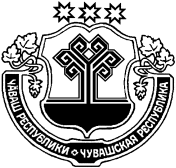 ЧУВАШСКАЯ РЕСПУБЛИКА ЦИВИЛЬСКИЙ РАЙОНÇ/РП, РАЙОНАДМИНИСТРАЦИЙ/ ЙЫШ+НУ2019 ё? авăн уйăхĕ 11 -м\ш\  472№Ç\рп. хулиАДМИНИСТРАЦИЯЦИВИЛЬСКОГО РАЙОНАПОСТАНОВЛЕНИЕ11 сентября 2019 года  № 472г. Цивильск№№п\пНаименованиеКоличествоСумма, руб.1Охотничье огнестрельное гладкоствольное оружие1 единица2000-50002Обрез огнестрельного гладкоствольного оружия1 единица2000-50003Охотничье огнестрельное оружие с нарезным стволом калибра более 5,6 мм1 единица3000-80004Пистолет (револьвер) калибра более 5,6 мм1 единица3000-50005Газовое оружие, огнестрельное оружие ограниченного поражения1 единица300-10006Малокалиберное оружие1 единица3000-50007Самодельное стреляющее устройство1 единица2000-50008Граната, мина, снаряд1 штука2000-50009Патрон ружейный1 штукадо 1510Патрон для нарезного оружия1 штукадо 3011Патрон малокалиберный1 штукадо 3012Взрывчатые вещества 100 граммов40-5013Средства взрывания (детонаторы, огнепроводный шнур и т.д.)1 шт./1 метр300-600»